Отчетв Министерстве по чрезвычайным ситуациям Республики Узбекистан 18 декабря 2015 года проведен семинар на тему: «Информационная безопасность в сфере связи и информатизации. Проблемы и пути их решения» 	В соответствии с требованиями распоряжения Кабинета Министров Республики Узбекистан № 25-ф от 22 января 2013 года и согласно задачам, определенным на заседании Президиума Кабинета Министров Республики Узбекистан  (протокол № 44-б от 22 июня 2015 г.) в Министерстве по чрезвычайным ситуациям Республики Узбекистан 18 декабря 2015 года проведен семинар на тему: «Информационная безопасность в сфере связи 
и информатизации. Проблемы и пути их решения». Цель данного семинара – ознакомление с законодательством Республики Узбекистан в области информационной безопасности, перспективными решениями и технологиями её обеспечения.Семинар организован совместно с представителями Центра обеспечения информационной безопасности Министерства по развитию информационных технологий и коммуникаций Республики Узбекистан.На мероприятии в качестве обучаемых приняли участие сотрудники территориальных подразделений Министерства по чрезвычайным ситуациям, ответственные за внедрение информационно-коммуникационных технологий и обеспечение связи.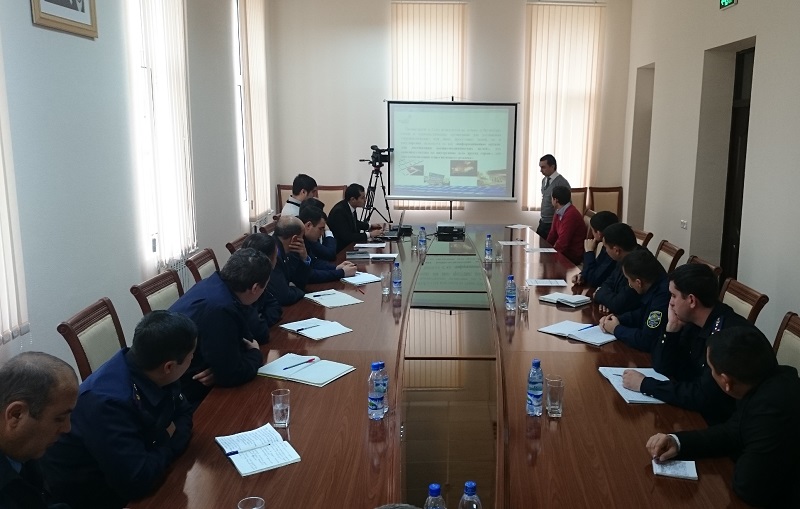 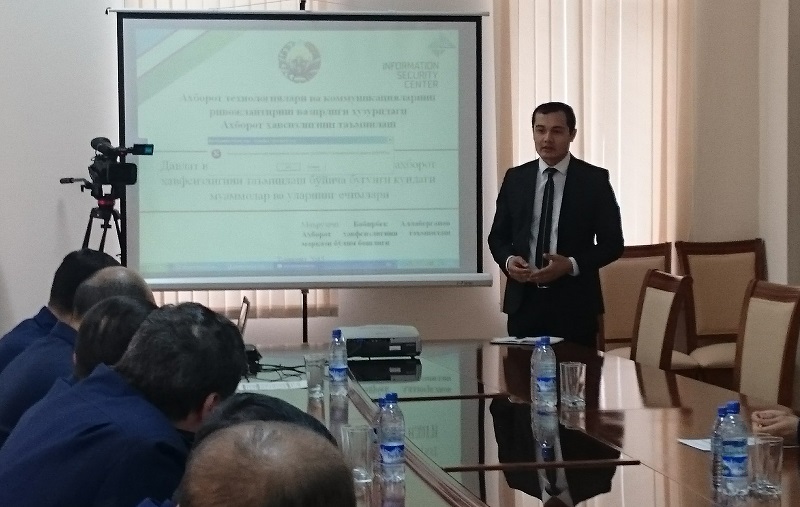 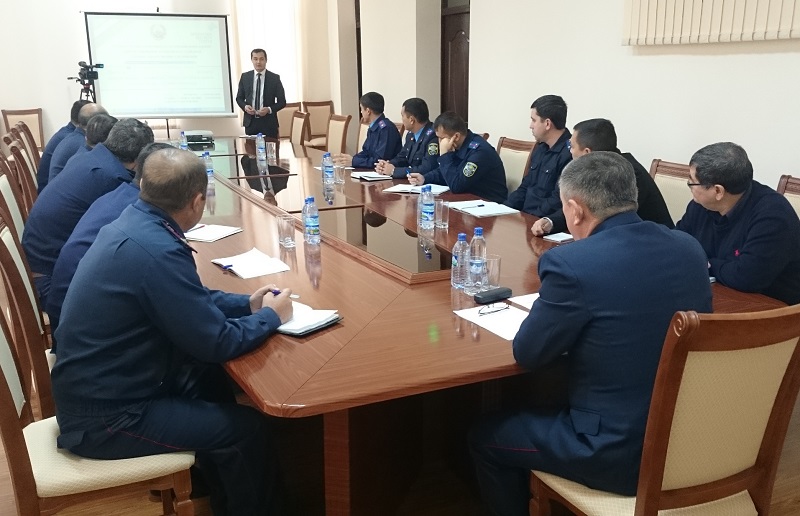 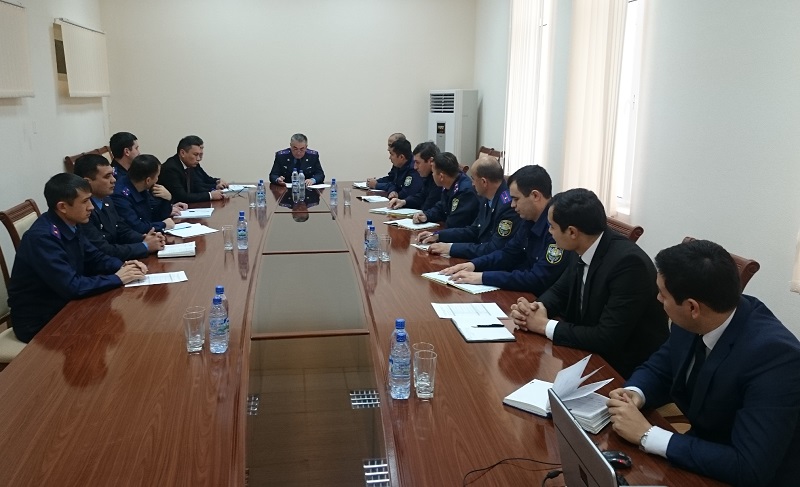 